Postal address: 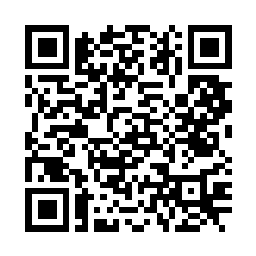 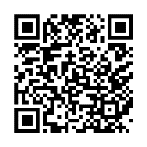 Christ the King House Trenchard Avenue TS17 0EGT: 01642 750467Email: thornaby@rcdmidd.org.uk22nd Sunday of the Year (C)	                           	                                          August 28th, 2022SUNDAY MASS TIMES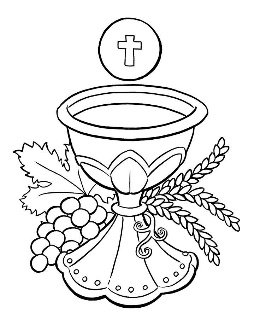 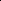 Saturday 6.00pm St. Patrick’s church9.30am Christ the King church11.00am St. Patrick’s church WEEKDAY LITURGIES                                                                       Tuesday	10.00am Christ the King                                                       Wednesday 	10.00am St. Patrick’s                                                       Thursday	10.00am Christ the King                                                        Friday              10.00am St. Patrick’sSACRAMENT OF RECONCILIATION any time on request MASS INTENTIONS RECEIVED: Special Intention, Jimmy Hammill (Anni. September 1st), Reg McGill (1st Anni. September 2nd), ANNIVERSARIES: August 28th – September 3rd.  Thomas Daly Grierson,  Cameron Warton,  Richard Bakewell,  John (Jack) Carr,  Kathleen Hammill,  Eileen Hunter,Lenny Jobson,  Ivy Wood,  John Fleming,  Barbara Peirson,  Fred Mills,  Jimmy Hammill,  Geoff Douglas,  Reg McGill,Thomas Frew,  James Dick,  Thomas Grant.PLEASE REMEMBER in your prayers all our sick and housebound brothers and sisters.The word this weekEcclesiasticus 3:17–18, 20, 28–29 	Ancient wisdom insists that the more humble we are, the greater we are.Psalm 68 (67) 			‘In your goodness, O Lord, you prepared a home for the poor.”Hebrews 12:18–19, 22–24a 	Far from frightening, our encounter with God will be like a glorious festival.Luke 14:1, 7–14 			Jesus presents his own version of table manners.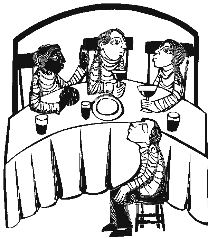 Humble behaviour is the mark of the Christian, as it always was the mark of someone ‘in favour with the Lord.’ In the Gospel, we see Jesus watching the Pharisees: it’s almost amusing to picture them shuffling for the best places, the polite ‘After you!’ to put themselves in a better position.  How would they have reacted to his teaching?  They may well have remembered the passage we read from the Old Testament and realised that Jesus was teaching the teachers something they should be well aware of.AT MASS TODAY WE PRAY Eucharistic Prayer 2 with Preface 5 for Sundays Around this holy altar we join with rich and poor alike in offering the great prayer of praise and thanksgiving to God our creator.RECENTLY DECEASED: Please remember in your prayers Mrs. Vicki Hart, aged 47, from Thornaby, who died recently.  Her Funeral Service will take place at Christ the King church this Thursday, September 1st, at 1.00pm.   May she rest in peace.TEA/COFFEE ETC after Sunday morning Mass at Christ the King and St. Patrick’sTHORNABY FOOD BANK COLLECTION next weekend (September 3/4th).  Items can be left in church porch.DIGITAL GIVING: You will notice we now have a QR code for each church at the top of the Newsletter. This means we can now receive donations remotely by scanning on a mobile phone {with the camera} and, then, follow the prompts.Communion reflectionLord Jesus, to your meal you invite the poor;Having received your riches in this holy food may we be empowered to serve the poor.Lord Jesus, to your meal you invite the crippled;Having been healed by you in this banquet may we bring healing to all who are sick.Lord Jesus, to your meal you invite the lame;Having received strength from you may we learn to defend all who are weak.Lord Jesus, to your meal you invite the blind;Having been given the light of faith may we learn the way of humility and gentleness,                                               and so radiate your light in our lives.22nd Sunday of the Year (C)August 28th, 2022First reading				Ecclesiasticus 3:19-21,30-31 My son, be gentle in carrying out your business,  and you will be better loved than a lavish giver.The greater you are, the more you should behave humbly,  and then you will find favour with the Lord;for great though the power of the Lord is,  he accepts the homage of the humble.There is no cure for the proud man’s malady,  since an evil growth has taken root in him.The heart of a sensible man will reflect on parables,  an attentive ear is the sage’s dream.Second reading   				Hebrews 12:18-19,22-24 What you have come to is nothing known to the senses: not a blazing fire, or a gloom turning to total darkness, or a storm; or trumpeting thunder or the great voice speaking which made everyone that heard it beg that no more should be said to them. But what you have come to is Mount Zion and the city of the living God, the heavenly Jerusalem where the millions of angels have gathered for the festival, with the whole Church in which everyone is a ‘first-born son’ and a citizen of heaven. You have come to God himself, the supreme Judge, and been placed with spirits of the saints who have been made perfect; and to Jesus, the mediator who brings a new covenant and a blood for purification which pleads more insistently than Abel’s. Gospel AcclamationAlleluia, alleluia!If anyone loves me he will keep my word,and my Father will love him,and we shall come to him.Alleluia!Gospel Reading					Luke 14:1,7-14 On a sabbath day Jesus had gone for a meal to the house of one of the leading Pharisees; and they watched him closely. He then told the guests a parable, because he had noticed how they picked the places of honour. He said this, ‘When someone invites you to a wedding feast, do not take your seat in the place of honour. A more distinguished person than you may have been invited, and the person who invited you both may come and say, “Give up your place to this man.” And then, to your embarrassment, you would have to go and take the lowest place. No; when you are a guest, make your way to the lowest place and sit there, so that, when your host comes, he may say, “My friend, move up higher.” In that way, everyone with you at the table will see you honoured. For everyone who exalts himself will be humbled, and the man who humbles himself will be exalted.’  Then he said to his host, ‘When you give a lunch or a dinner, do not ask your friends, brothers, relations or rich neighbours, for fear they repay your courtesy by inviting you in return. No; when you have a party, invite the poor, the crippled, the lame, the blind; that they cannot pay you back means that you are fortunate, because repayment will be made to you when the virtuous rise again.’